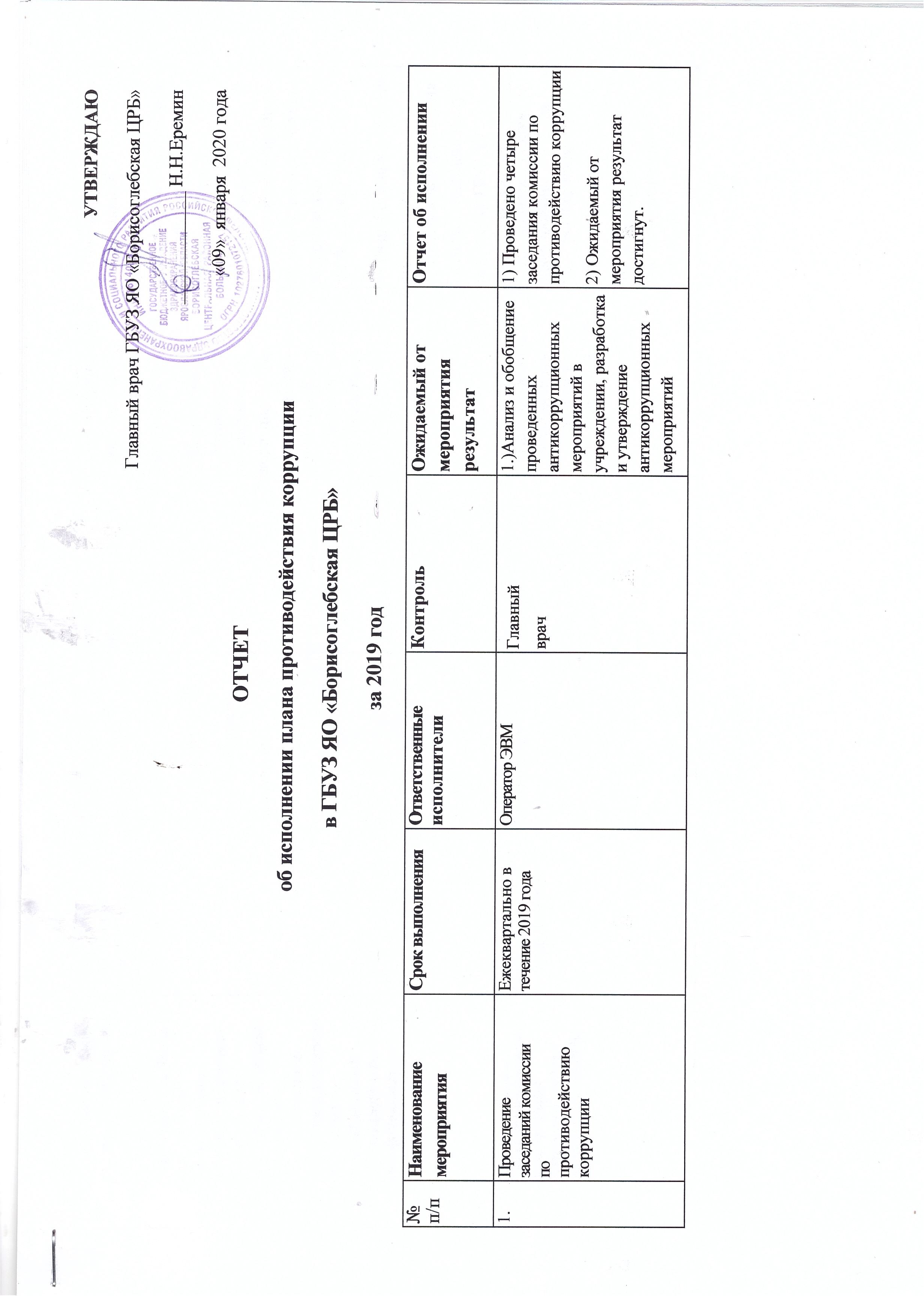 Размещение на стендах актуальной информации по вопросам противодействия коррупции. Разработка методических рекомендаций с перечнем нормативно-правовых актов, регулирующих вопросы применения ответственности за получение и дачу взятки и незаконного вознаграждения от имени юридического  или физического лица.Январь,Февраль2019 годаОператор ЭВМЗаместители главногоВрача.Комиссия попротиводействию коррупцииГлавный       врач1)Антикоррупционное просвещение работников Борисоглебской ЦРБ.2)Формирование у работников нетерпимости к коррупционному поведению, воспитания у них чувства гражданской ответственности1) Проводилось обновление информации об антикоррупционной деятельности на стендах и на официальном сайте ГБУЗ ЯО «Борисоглебская ЦРБ».2)  Проводилось обновление информации об оказываемых платных и бесплатных медицинских услугах.3) Разработана и доведена под роспись до сотрудников учреждения Памятка медицинскому работнику ГБУЗ ЯО «Борисоглебская ЦРБ».Проведение анонимного анкетирования пациентов ГБУЗ ЯО «Борисоглебская ЦРБ»Постоянно в течение 2019 годаОператор ЭВМГлавный       врач1) Противодействие  коррупционным проявлениям в Борисоглебской ЦРБ.1) Проводилось анонимное анкетирование пациентов ГБУЗ ЯО «Борисоглебская ЦРБ».  2) Ожидаемый от мероприятия результат достигнут.Организация и обеспечение работы по рассмотрению сообщений о фактах склонения  к совершению коррупционных правонарушений, регистрация таких сообщений и организация проверки содержащихся в них сведенийПо мере поступления в течение 2019 годаОператор ЭВМКомиссия попротиводействию коррупцииГлавный       врач1)Минимизация коррупционных проявлений в учреждении1) Ведется журнал регистрации и учета уведомлений в ГБУЗ ЯО «Борисоглебская ЦРБ».  Закрепление в трудовых договорах работников обязанностей, связанных с предупреждением и противодействием коррупцииПостояннов течение 2019 годаСпециалист отдела кадровГлавный       врач1)Профилактика и пресечение коррупционных проявлений2)Информирование работников об индивидуальной ответственности за нарушение антикоррупционного законодательства. 3) Минимизация коррупционных проявлений в учреждении.1) В трудовых договорах закреплены обязанности, связанные с предупреждением и противодействием коррупции – под роспись, 100% работающих.2) Ожидаемый от мероприятия результат достигнут.Ежегодное заполнение деклараций конфликта интересов лицами, занимающими должности с высоким риском коррупционных проявленийЕжегодно, до 30 апреляОператор ЭВМГлавный       врач1)Проверка достоверности и полноты информации,  изложенной в декларации.2)Выявление конфликта интересов.3)Минимизация коррупционных проявлений в учреждении.1) Проводился сбор и проверка деклараций конфликта интересов у лиц занимающих должности с высоким риском коррупционных проявлений. Конфликта интересов не выявлено.2) Ожидаемый от мероприятия результат достигнут.В целях выявления фактов вымогательства, взяточничества и других проявлений коррупции, а также для более активного привлечения общественности к борьбе с данными правонарушениями -размещение информации о номере телефона горячей линии Департамента здравоохранения и фармации Ярославской области , использование прямых телефонных линий с руководством ГБУЗ ЯО «Борисоглебская ЦРБ»Организация личного приема граждан главным врачом.Постояннов течение 2019 годаПо мере поступления обращенийГлавный врачЗаместители главного врачаКомиссия по противодействию коррупцииГлавный врачГлавный врач1)Оперативное и своевременное реагирование на поступающие жалобы2) Снижение количества поступающих жалоб 3)Минимизация коррупционных проявлений в учреждении1) На информационных стендах размещена информация о номере телефона горячей линии Департамента здравоохранения и фармации Ярославской области ,  дан телефон  доверия правоохранительных органов , доведена возможность обратиться  к администрации ГБУЗ ЯО «Борисоглебская ЦРБ»  лично,  по телефону, по факсу, по электронной почте, через обратную связь на сайте.2) Организован личный прием граждан главным врачом.3) Ожидаемый от мероприятия результат достигнут.Применение мер ответственности в отношении медицинских работников, не принимающих должных мер по обеспечению исполнения антикоррупционного законодательстваПостояннов течение 2019 годаГлавный врачЗаместители главноговрачаРуководители структурных подразделений Главная мед.сестраСпециалист отдела кадровГлавный врач1)Применение мер ответственности в случае выявления фактов коррупционных проявлений2) Минимизация коррупционных проявлений в учреждении1) В 2019г. случаев когда медицинские работники, не принимали должных мер по обеспечению исполнения антикоррупционного законодательства зафиксировано не было. 2) Ожидаемый от мероприятия результат достигнут.Взаимодействие ГБУЗ ЯО «Борисоглебская ЦРБ» с подразделениями правоохранительных органов, занимающихся вопросами противодействия коррупцииПостояннов течение 2019 годаПо мере поступления обращенийГлавный врачЗаместители главноговрачаОператор ЭВМГлавный врач1)Оказание содействия уполномоченным представителям контрольно-надзорных органов и правоохранительных органов при проведении ими конрольно-надзорных мероприятий, а также мероприятий по ресечению или расследованию коррупционных преступлений1) Оказывалось содействие уполномоченным представителям контрольно – надзорных органов.Своевременная корректировка плана на 2019 г. с учетом возможных изменений в законодательствеПо мере внесения изменений  в законодательствоОператор ЭВМГлавный врач1)Актуализация и приведение в соответствие с действующим законодательством плана противодецствия коррупции1) Приняты к сведению рекомендации полученные от департамента здравоохранения и фармации Ярославской области (от 13.07.17г.).Индивидуальное консультирование, разъяснение положений антикоррупционной политикиПо мере поступления обращенийОператор ЭВМГлавный врач1)Формирование антикоррупционного мировоззрения, нетерпимости к коррупционному поведению, повышения уровня правосознания и правовой культуры работников 2) Избежание конфликта интересов, способных привести к причинению вреда правам и законным интересам граждан и учреждению1) Индивидуальное консультирование, разъяснение  положений антикоррупционной политики проводилось по мере поступления обращений в течение всего 2019 года.Проведение обучающих мероприятий по вопросам профилактики и противодействия коррупцииИюнь 2019 годаОператор ЭВМГлавный врач1)Формирование антикоррупционного мировоззрения, нетерпимости к коррупционному поведению, повышения уровня правосознания и правовой культуры работников 2)Минимизация коррупционных проявлений в учреждении1) 23.06.2019г. Проведена беседа с коллективом по программе «Понятие коррупции, ее вред и основные методы борьбы». 2) Ожидаемый от мероприятия результат достигнут.Размещение на официальных стендах  и сайте учреждения Перечней медицинских услуг, оказываемых бесплатно, а также платно.Обновление информацииПостояннов течение 2019 годаПрограммистГлавный врач1)Повышение информированности граждан2)Минимизация коррупционных проявлений в учреждении1)  Проводилось в течение всего 2019 года обновление информации об оказываемых платных и бесплатных медицинских услугах.2) Ожидаемый от мероприятия результат достигнут.Организация контроля за финансово-хозяйственной деятельностью ГБУЗ ЯО «Борисоглебская ЦРБ».Постояннов течение 2019 годаГлавный врачГлавный бухгалтерЭкономистГлавный врач1)Минимизация коррупционных проявлений в учреждении1) )Ежемесячно проводились финансовые совещания с участием гл.врача , гл.бухгалтера, экономиста в целях определения первоочередности платежей, контроля за распределением и расходованием денежных средств, полученных в рамках утвержденного финансирования.Осуществление регулярного контроля данных бухгалтерского учета, наличия и достоверности первичных документов данным бухгалтерского учета Постояннов течение 2019 годаГлавный врачГлавный бухгалтерГлавный врач1)Минимизация коррупционных проявлений в учреждении1) Проводилась инвентаризация  дебиторской и кредиторской задолженности, а также инвентаризация  основных  и материальных запасов.2) Ожидаемый от мероприятия результат достигнут.Введение в договоры, контракты антикоррупционной оговоркиПостояннов течение 2019 годаКонтрактный управляющийГлавный врач1) Недопущение конфликта интересов  между контрагентами2) Минимизация коррупционных проявлений в учреждении1) Во все  договоры (аукционы, котировки) была включена антикоррупционная оговорка.Контроль за соблюдением законодательства о контрактной системе в сфере закупок товаров, работ, услуг для нужд ГБУЗ ЯО «Борисоглебская ЦРБ»Постояннов течение 2019 годаКонтрактный управляющийГлавный врач1) Минимизация коррупционных проявлений в учреждении1) Размещение заказов  в 2019 г. (закупка товаров, работ, услуг) для обеспечения нужд ГБУЗ ЯО «Борисоглебской ЦРБ» производилось строго в соответствии с 44-ФЗ .     В целях определения поставщика путем проведения аукционов, запроса котировок. Гос.контракты заключаются с обеспечением исполнения контракта и строго в соответствии с действующим законодательством. 2) Ожидаемый от мероприятия результат достигнут.Ведение в антикоррупционном порядке конкурсных процедур и документации связанной с размещением заказа для нужд учрежденияПостояннов течение 2019 годаКонтрактный управляющийГлавный врач1) Минимизация коррупционных проявлений в учреждении1) С целью недопущения коррупционных действий при размещении заказов заседание комиссии проводилось в присутствии не менее 50 % членов комиссии, решения принимались открытым голосованием. 2)Протоколы рассмотрения заявок подписывались в день принятия решения и размещались на официальном сайте в соответствии с 44ФЗ. Обеспечение открытости, добросовестной конкуренции и объективности при размещении заявок на поставку товаров, выполнения работ, оказание услуг для нужд учрежденияПостояннов течение 2019 годаКонтрактный управляющийГлавный врач1) Минимизация коррупционных проявлений в учреждении1)Согласно Федерального закона от 05.04.2013 № 44-ФЗ все заявки  на поставку товаров, выполнения работ, оказание услуг для нужд  ГБУЗ ЯО «Борисоглебская ЦРБ» были размещены в единой информационной системе  и находились в открытом доступе в сети интернет.Контроль за целевым использованием средств, в соответствии с договорами для нужд учреждения.Постояннов течение 2019 годаГлавный врачГлавный бухгалтерЭкономистГлавный врачСнижение уровня коррупционных проявлений путем организации внутреннего финансового контроля согласно разработанной учетной политике2) Минимизация коррупционных проявлений в учреждении1) В течение 2019 года осуществлялся постоянный контроль за целевым использованием средств в соответствии с договорами для нужд ГБУЗ ЯО «Борисоглебская ЦРБ».2)При проведении закупок нецелевое использование бюджетных средств не допущено.2) Ожидаемый от мероприятия результат достигнут.Организация контроля за использованием денежных средств и имущества ГБУЗ ЯО «Борисоглебская ЦРБ»Постояннов течение 2019 годаГлавный врачГлавный бухгалтерЭкономистГлавный врач1) Минимизация коррупционных проявлений в учреждении1) В целях снижения уровня коррупционных проявлений и соблюдения целевого использования денежных средств организован внутренний финансовый контроль согласно разработанной Учетной политике.2) Ожидаемый от мероприятия результат достигнут.